104年桃園市運動會「市長盃」桌球錦標賽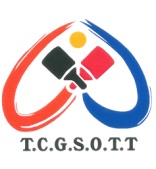 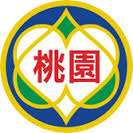 --------- 競賽規程 ---------主旨：為響應政府提倡正當休閒活動，發展全民運動，並普及桌球運動風氣，        進而提升本市桌球水準，及增進國人健康。主辦單位：桃園市政府承辦單位：桃園市體育會桌球委員會協辦單位：桃園市政府體育局、桃園市體育會、桃園市立壽山高中比賽日期：104年 5 月 23、24日(星期六、日)比賽地點：桃園市立壽山高中(龜山區大同路23號)比賽組別：國小男生高年級組(五、六年級)團體賽(5月23日AM 8:30初賽)24日8:30決賽國小男生中年級組(三、四年級)團體賽(5月23日AM8:30初賽) 24日8:30決賽國小女生高年級組(五、六年級)團體賽(5月23日AM8:30初賽) 24日8:30決賽國小女生中年級組(三、四年級)團體賽(5月23日AM8:30初賽) 24日8:30決賽國中組團體賽(5月24日AM10:30比賽)高中組團體賽(5月24日AM10:30比賽)壯年組團體賽(5月24日AM10:30比賽)機關組團體賽(5月24日AM10:30比賽)報名資格：國小組：凡就讀於本市境內之各小學在籍學生，得以就讀學校組隊報名          參加。每組每校限報2隊，每隊不得超出6人。國中、高中組：凡就讀於本市境內之各國、高中在籍學生，得以就讀學               校組隊報名參加，每隊限報九人，男女不限。壯年組：四十歲以上凡設籍桃園市民國64年(含)以前出生者，女性得減        五歲參賽(民國69年(含)以前出生者)皆可報名參加，出場比賽        時備妥身份證明文件，以備查驗資格。機關組限服務同一單位之參賽球員，請備妥證件。報名日期：104年5月11日(星期一)止報名地點：桃園市龜山區忠誠街22號(桃園市體育會桌球委員會收)				   電話：(03)3205868‧0933-725028   傳真：(03)3509487十一、比賽方式：採五戰三勝制1.國小團體組採四單一雙四人五分制，單雙打得兼之。2.壯年組、機關組團體賽採四單一雙六人五分制，單、雙打不得重複。  國、高中組採三單兩雙七人五分制，單、雙打不得重複。十二、比賽制度：視報名隊伍人數多寡決定，得合併他組辦理。十三、抽籤及領隊會議：103年5日13日(星期三)下午十四時假桃園市桌球培訓中心                      (巨蛋體育館B1)舉行、不另函通知。未派員參加者，由大會                      代抽及會議決議事項均不得異議。十四、比賽規則：採用中華民國桌球協會審定之最新桌球規則。十五、比賽用球：採用中華民國桌球協會審定之40mm(Nittaku塑料最新三星比賽                用球)。十六、比賽用桌：採用中華民國桌球協會審定標準球桌。十七、獎勵：各組比賽綠取前四名，由大會頒發獎盃、獎品；國小、國中、高中組前            三名另頒發獎狀並報市府敘獎。(依「桃園縣立各級學校教職員奬懲要點」            辦理) 十八、比賽細則：運動員出場比賽應穿著短袖衣、褲及運動鞋，但禁止穿著白色衣褲。出賽選手務必攜帶身分證明文件，如遇資格抗議時，當場不能提出證明  者，取消其比賽資格。大會視出賽情況得隨時拆桌以利賽程進行。十九、申訴事項：比賽進行中發生爭議時，如規則上有明文規定者，依裁判員之判決為終決。球員資格之申訴，應於比賽結束前提出，否則不予受理。二十、本規程如有未盡事宜，得隨時修正並公佈之。二十一、本次賽事午餐便當由龍情食品公司溫光士董事長熱情贊助，大會提供礦泉水。